Конспект занятия по физической культуре                                                                                                   в  младшей группе на тему «Цветы»Программное содержание: ЗадачиОбразовательные: Формировать стремление к двигательной активности у детей младшего дошкольного возраста через использование нетрадиционного оборудования. Воспитывать двигательную активность, ловкость.Развивающие: Развивать умение ориентироваться в пространстве.  Развивать эмоциональную отзывчивость детей. Развивать мелкую моторику детей с помощью игр. Развивать внимание.Воспитательные: Вызвать интерес к выполнению физических упражнений      с использованием художественного слова.Материал: по 2 искусственных цветка на каждого ребенка, маленькие мячи разного цвета с наклеенными на них цветками, обручи, гимнастическая скамейка, маски весенних цветов.Предварительная работа: индивидуальная работа по развитию основных видов движения, организация подвижной игры «Найди свой цветок».Ход занятия.Воспитатель: Здравствуйте ребята, сегодня я приглашаю вас отправиться со мною в волшебный лес на поиски лужайки где растёт много первоцветов. (Дети встают со стульев и становятся за мною, во время чтения стихотворения дети берутся за руки , создавая «живую змейку»)Друг за другом становисьКрепко за руки берисьПо дорожкам по тропинкамПо лесу гулять пойдёмМожет тут в лесу весеннемМы цветочки наберём.Воспитатель:Темным лесом, светлым лугом                                            (Ходьба обычная)Мы шагаем друг за другом.Чтоб цветочки не помять,Нужно ножки поднимать.                                        (Ходьба с высоким подниманием колена.)Ходьба друг за другом.Меж деревьев мы шагали                                              (Ходьба «змейкой»)Вдруг мы поле увидали!Если только бы вы знали –Как мы быстро пошагали.                                                  (Бег на носочках.)Ищем мы цветочкиЧтоб сплести веночки.                                      (Ходьба врассыпную.)Вот букет огромныйвскоре мы собрали.                                                          (Ходьба друг за другом.)И ковер огромный на лугу соткали.                              (Построение в рассыпную.)Воспитатель: Ну вот ребята мы с вами оказались в лесу на волшебной лужайке. Посмотрите сколько цветов на ней растёт цветов (в центре зала разложены цветы). Давайте их соберём и немного с ними поиграем. (Дети соглашаются и берут в руки по два искусственных цветка).ОРУ с искусственными цветами.1.«Цветочки проснулись» И. п.: ноги врозь, руки с цветами опущены.1- развести руки в сторону,2- поднять руки вверх,3- опустить вниз. Повторить 4 раза.2.«Цветочки гнутся от ветра»И. п.: то же.1- руки с цветами поднять вверх,2- наклон в лево,3- наклон в право,4- опустить руки с цветами вниз. Повторить 2 раза.3. «Цветочки засыпают»И. п.: то же.1- присесть, руки на колени,2- выпрямиться. Повторить 4 раза.4.«Цветочки пьют воду».И. п: то же.1- наклон вперёд, цветами достать до пола,2- вернуться в и. п. Повторить 4 раза. 5.«Налетел сильный ветер и унёс цветочки»И. п.: ноги вместе, руки опущены с цветами.1-  прыжки на месте и взмахи руками в стороны. Повторить 4 раза.Воспитатель: Молодцы! Вы замечательно справились с упражнениями. Ну а теперь мы немного поиграем на нашей волшебной лужайке.Игровое упражнение «Посади цветок в лунку»(Раскладываю в ряд по центру зала обручи)Воспитатель: Ребята посмотрите сколько на лужайке пустых лунок давайте с вами превратимся в весенние цветочки и посадим их в луночки. (Детям на головы одеваю маски первоцветов).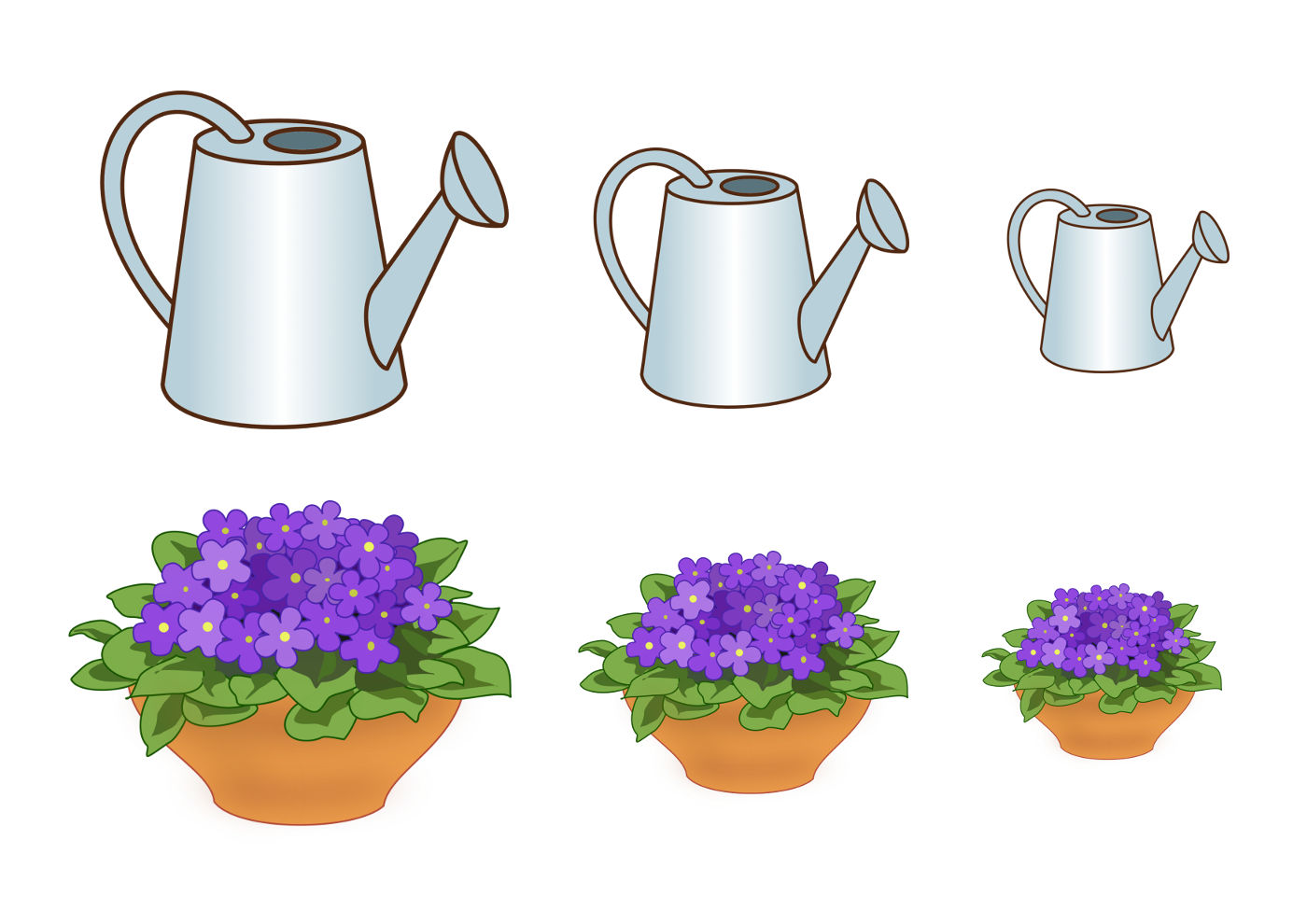 2.Игровое упражнение «На зелёной ножке вырос первоцвет у, лесной дорожки».Воспитатель: Ну мои маленькие первоцветы кто из вас самый смелый? Кто первым вырастет на дорожке? (Дети по очереди проходят по скамейке).Игровое упражнение на дыхание «Понюхаем цветы».Воспитатель: И так все цветочки посажены. Успели уже вырасти у дорожки. Давайте же понюхаем их чудесный аромат.И. п.: основная стойка, руки опущены.Глубокий вдох носом – руки разводим через стороны вверх,Выдыхаем через рот – вернулись в исходное положение. А теперь польем цветки найдем каждому нужную леечку, по размеру.                                          Проводится Игра  «Полей цветок».Игра малой подвижности «Шли мы лугом по тропинке».Шли мы лугом по тропинке,(ходьба с высоким подниманием бедра)Видим – шарик на травинке.(ходьба друг за другом с выполнением упражнений для рук – руки вверх, покружиться)И совсем не горячи(показываем ладошками солнце)Солнца яркие лучи.(фонарики)Голова на ножке,В голове – горошки(ходьба друг за другом)(Используется разноцветные мячики с приклеенными на них цветами). По сигналу воспитателя дети бегут по залу и собирают в корзинки «Цветы». В зелёную корзинку зелёные цветы, в красную – красные, в синюю – синие и т.д.Воспитатель: Рефлексия:- Вот и подошло к концу наше увлекательное путешествие в волшебный лес на весенний луг, мы обязательно его еще раз совершим! Чтобы стать сильными, здоровыми, ловкими! Молодцы!Литература:1.Подвижные игры для дошкольников/ Сост. Т.В..Лисина,            Г.В. Морозова.2. Алябьева Е.А. Тематические дни и недели в детском саду.